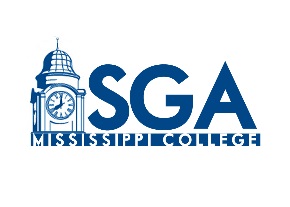 SGA Organization Fund ApplicationName of Organization:President:President’s Phone number:President’s Email:Monetary Amount wishing to Acquire:Reason for Funding:I, hereby, agree that I will use the funds for the reasons stated above. I understand that SGA is entitled to give me the amount that SGA feels is necessary for my organization. My organization is also accountable for repayment of funds if they are mishandled.______________________________________________President of Organization Signature